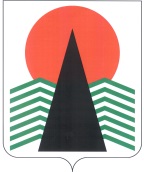 АДМИНИСТРАЦИЯ  НЕФТЕЮГАНСКОГО  РАЙОНАпостановлениег.НефтеюганскО внесении изменений в постановление администрации Нефтеюганского района от 17.05.2019 № 1061-па-нпа «О порядке предоставления гранта в форме субсидии на реализацию проектов, направленных на укрепление финно-угорских связей, этнографического туризма, поддержку и развитие языков и культуры коренных малочисленных народов, проживающих на территории Нефтеюганского района»В соответствии с пунктом 7 статьи 78 Бюджетного кодекса Российской Федерации, Федеральным законом от 06.10.2003 № 131-ФЗ «Об общих принципах организации местного самоуправления в Российской Федерации», постановлением Правительства Российской Федерации от 27.03.2019 № 322 «Об общих требованиях 
к нормативным правовым актам и муниципальным правовым актам, устанавливающим порядок предоставления грантов в форме субсидий, в том числе предоставляемых на конкурсной основе», в целях реализации мероприятия муниципальной программы Нефтеюганского района «Социально-экономическое развитие населения района из числа коренных малочисленных народов 
Севера Нефтеюганского района на 2019-2024 годы и на период до 2030 года», утвержденной постановлением администрации Нефтеюганского района от 31.10.2016 № 1785-па-нпа, в целях приведения нормативного правового акта в соответствие 
с действующим законодательством Российской Федерации, п о с т а н о в л я ю:Внести изменения в постановление администрации Нефтеюганского района от 17.05.2019 № 1061-па-нпа «О порядке предоставления гранта в форме субсидии 
на реализацию проектов, направленных на укрепление финно-угорских связей, этнографического туризма, поддержку и развитие языков и культуры коренных малочисленных народов, проживающих на территории Нефтеюганского района», изложив приложение к постановлению в редакции согласно приложению 
к настоящему постановлению.Настоящее постановление подлежит официальному опубликованию 
в газете «Югорское обозрение» и размещению на официальном сайте органов местного самоуправления Нефтеюганского района.Настоящее постановление вступает в силу после официального опубликования.Контроль за выполнением постановления возложить на директора департамента строительства и жилищно-коммунального комплекса – заместителя главы Нефтеюганского района Кошакова В.С.Глава района							Г.В.ЛапковскаяПриложение к постановлению администрации Нефтеюганского районаот 29.06.2020 № 885-па-нпа«Приложениек постановлению администрации Нефтеюганского районаот 17.05.2019 № 1061-па-нпа ПОРЯДОК предоставления гранта в форме субсидии на реализацию проектов,  направленных на укрепление финно-угорских связей, этнографического туризма, поддержку и развитие языков и культуры коренных малочисленных народов проживающих на территории Нефтеюганского района (далее – Порядок)Общие положения о предоставлении грантаНастоящий Порядок разработан в соответствии с пунктом 7 статьи 78 Бюджетного кодекса Российской Федерации, постановлением Правительства Российской Федерации от 27.03.2019 № 322 «Об общих требованиях к нормативным правовым актам и муниципальным правовым актам, устанавливающим порядок предоставления грантов в форме субсидий, в том числе предоставляемых 
на конкурсной основе», в целях реализации основного мероприятия 4 «Меры поддержки, направленные на укрепление межнационального согласия, поддержку 
и развитие языков, народных промыслов» муниципальной программы Нефтеюганского района «Социально-экономическое развитие населения района 
из числа коренных малочисленных народов Севера Нефтеюганского района 
на 2019-2024 годы и на период до 2030 года», утвержденной постановлением администрации Нефтеюганского района от 31.10.2016 № 1785-па-нпа.В настоящем Порядке используются следующие понятия:Грант – денежные средства, предоставляемые из бюджета Нефтеюганского района в форме субсидии в целях финансового обеспечения затрат на реализацию проектов, направленных на укрепление финно-угорских связей, этнографического туризма, поддержку и развитие языков и культуры коренных малочисленных народов проживающих на территории Нефтеюганского района.Соискатель гранта – юридическое лицо (за исключением государственных (муниципальных) учреждений), индивидуальный предприниматель, разрабатывающий и реализующий проект (ы), направленный(е) на достижение практических результатов по укреплению финно-угорских связей, становлению, развитию и совершенствованию этнографического туризма, поддержку и развитие языков и культуры коренных малочисленных народов, проживающих на территории Нефтеюганского района. Заявка – комплект документов и материалов, представляемых соискателем гранта, в соответствии с условиями и порядком участия в отборе 
и конкурсе, а также документы и материалы, представляемые дополнительно 
по инициативе соискателя гранта.Проект – информация о программе (проекте), входящая в состав заявки (приложение № 2 к Порядку) и раскрывающая содержание представленной на соискание гранта программы.Комиссия – конкурсная комиссия по определению победителей отбора на предоставление гранта в форме субсидии на реализацию проектов, направленных на укрепление финно-угорских связей, этнографического туризма, поддержку и развитие языков и культуры коренных малочисленных народов, проживающих на территории Нефтеюганского района, положение и состав которой, утверждается распоряжением администрации Нефтеюганского района.Отбор – отбор соискателей гранта, осуществляемый Комиссией, на основе установленных пунктом 1.5 настоящего раздела категорий и критериев отбора.Конкурс на предоставление гранта – процедура определения получателей гранта, осуществляемая Комиссией, на основе установленных настоящим Порядком требований к получателям гранта, а также критериев оценки заявок на получение гранта.Целью предоставления гранта является укрепление финно-угорских связей, стимулирование развития этнографического туризма, поддержка и развитие языков и культуры коренных малочисленных народов, проживающих на территории Нефтеюганского района в рамках реализации мероприятия муниципальной программы Нефтеюганского района «Социально-экономическое развитие населения района из числа коренных малочисленных народов Севера Нефтеюганского района 
на 2019-2024 годы и на период до 2030 года», утвержденной постановлением администрации Нефтеюганского района от 31.10.2016 № 1785-па-нпа. Администрация Нефтеюганского района (далее – Администрация) является главным распорядителем бюджетных средств по предоставлению грантов 
в форме субсидий, предусмотренных настоящим Порядком, которой доведены лимиты бюджетных средств на предоставление грантов в форме субсидий на соответствующий финансовый год. Категории и критерии отбора соискателей гранта:1.5.1. Соискателями гранта могут выступать юридические лица, различных организационно-правовых форм (за исключением государственных (муниципальных) учреждений), индивидуальные предприниматели, чья деятельность направлена 
на укрепление финно-угорских связей, развитие этнографического туризма, языков 
и культуры коренных малочисленных народов, проживающих на территории Нефтеюганского района.1.5.2. Критерии отбора:регистрация соискателя гранта и (или) постановка на налоговый учет 
на территории Ханты-Мансийского автономного округа - Югры; осуществление деятельности на территории муниципального образования Нефтеюганский район.1.5.3. Соискателями гранта не могут быть:а) государственные корпорации;б) государственные компании;в) политические партии;г) государственные учреждения;д) муниципальные учреждения;е) муниципальные унитарные предприятия. Порядок проведения отбора соискателей гранта для предоставления грантаКомитет по делам народов Севера, охраны окружающей среды и водных ресурсов администрации Нефтеюганского района (далее – ответственный исполнитель):2.1.1. Обеспечивает работу Комиссии.2.1.2. Направляет информацию в МКУ «Управление по делам администрации Нефтеюганского района» для размещения на официальном сайте органов местного самоуправления Нефтеюганского района объявления о проведении отбора и конкурса для предоставления грантов (далее - информационное сообщение).Информационное сообщение должно быть размещено не позднее 3 рабочих дней до начала срока приема заявок на участие в отборе и конкурсе, и должно включать следующую информацию:а) перечень документов, необходимых для участия в отборе и конкурсе;б) сроки приема заявок на участие в отборе и конкурсе;в) время и место приема заявок на участие в отборе и конкурсе, почтовый адрес 
и адрес электронной почты для направления заявок на участие в отборе и конкурсе;г) сумма гранта в текущем финансовом году;д) номер телефона для получения консультаций.2.1.3. Организует прием, регистрацию и передачу на рассмотрение Комиссии заявок на участие в отборе.2.1.4.	Обеспечивает сохранность поданных заявок соискателями гранта.2.2. Срок подачи документов на участие в отборе и конкурсе должен составлять не менее 20 календарных дней с даты, указанной в информационном сообщении 
о проведении отбора для предоставления гранта, размещенного на официальном сайте органов местного самоуправления Нефтеюганского района. В случае непоступления заявок от соискателей гранта, на официальном сайте органов местного самоуправления Нефтеюганского района повторно размещается информация о продолжении отбора для предоставления гранта или его продлении, на срок не более 15 календарных дней. 2.3. Для участия в отборе для предоставления гранта из бюджета Нефтеюганского района, соискатель гранта представляет (направляет) ответственному исполнителю заявку, которая включает в себя следующую документацию:2.3.1. Заявление на участие в конкурсе для предоставления гранта в форме субсидии на реализацию проектов, направленных на укрепление финно-угорских связей, этнографического туризма, поддержку и развитие языков и культуры коренных малочисленных народов проживающих на территории Нефтеюганского района по форме согласно приложению № 1 к Порядку. Один соискатель гранта может подать только одну заявку.2.3.2. Копии документов, заверенные печатью и подписью руководителя юридического лица, или индивидуальным предпринимателем:а) юридическим лицам: свидетельство о государственной регистрации юридического лица или лист записи ЕГРЮЛ о государственной регистрации юридического лица, свидетельство о постановке на учет в налоговой инспекции, устав или положение;б) индивидуальным предпринимателям: 2, 3 страницы паспорта гражданина РФ, страница паспорта гражданина РФ с отметкой о последней регистрации по месту жительства, свидетельство о государственной регистрации физического лица 
в качестве индивидуального предпринимателя или лист записи ЕГРИП 
о государственной регистрации физического лица в качестве индивидуального предпринимателя.2.4. Заявка регистрируется ответственным исполнителем в день поступления.2.5. Ответственный исполнитель в течение 5 дней после регистрации заявки запрашивает в порядке межведомственного взаимодействия в соответствии 
с требованиями законодательства Российской Федерации:выписку из Единого государственного реестра юридических лиц / выписку 
из Единого государственного реестра индивидуальных предпринимателей;справку налогового органа о наличии/отсутствии задолженности 
по уплате налогов, сборов, страховых взносов, пеней, штрафов, процентов, подлежащих уплате в соответствии с законодательством Российской Федерации 
о налогах и сборах;справку Фонда социального страхования, подтверждающую отсутствие задолженности по страховым взносам;информацию о наличии либо отсутствии просроченной задолженности 
по возврату в бюджет Нефтеюганского района субсидий, бюджетных инвестиций, предоставленных, в том числе в соответствии с иными муниципальными правовыми актами, и иной просроченной задолженности перед бюджетом Нефтеюганского района.2.6. Соискатель гранта вправе представить по собственной инициативе документы, указанные в п. 2.5 настоящего раздела.2.7. Заявки могут быть отозваны соискателями гранта до окончания срока 
их приема путем направления ответственному исполнителю соответствующего обращения. Отозванные заявки не учитываются при подсчете количества заявок, представленных для участия в отборе.2.8. Заявка на участие в конкурсе должна быть представлена на бумажном 
и электронном носителе. Представленные на конкурс документы возврату 
не подлежат.2.9. Основаниями для отказа в участии в отборе, является несоответствие соискателя гранта следующим требованиям:а) соискатель гранта не является иностранным юридическим лицом, а также российским юридическим лицом, в уставном (складочном) капитале которого доля участия иностранных юридических лиц, местом регистрации которых является государство (территория), включенное в утверждаемый Министерством финансов Российской Федерации перечень государств и территорий, предоставляющих льготный налоговый режим налогообложения и (или) не предусматривающих раскрытия и предоставления информации при проведении финансовых операций (офшорные зоны), в совокупности превышает 50 процентов;б) соискатель гранта не получает в текущем финансовом году средства 
из бюджета Нефтеюганского района, из которого планируется предоставление гранта, в соответствии с иными правовыми актами на цели, указанные в пункте 1.3 раздела 1 настоящего Порядка;в) у соискателя гранта на первое число месяца, в котором подана заявка, отсутствует просроченная задолженность по возврату в бюджет Нефтеюганского района, субсидий, бюджетных инвестиций, предоставленных в том числе, 
в соответствии с иными правовыми актами, иной просроченной задолженности перед бюджетом Нефтеюганского района;г) у соискателя гранта отсутствует неисполненная обязанность по уплате налогов, сборов, страховых взносов, пеней, штрафов и процентов, подлежащих уплате в соответствии с законодательством Российской Федерации о налогах 
и сборах, на первое число месяца, в котором подана заявка.д) соискатель гранта, являющийся юридическим лицом, не должен находиться в процессе ликвидации, реорганизации, в отношении него не введена процедура банкротства, деятельность соискателя гранта не должна быть приостановлена 
в порядке, предусмотренном законодательством Российской Федерации, а соискатель гранта, являющийся индивидуальным предпринимателем, не должен прекратить деятельность в качестве индивидуального предпринимателя.2.10. Порядок определения победителя отбора:2.10.1. По окончании приема заявок, при представлении соискателем гранта полного пакета документов в соответствии с пунктом 2.3 настоящего раздела, а также после получения документов, указанных в пунктах 2.5, 2.6 настоящего раздела, ответственный исполнитель направляет пакет документов на рассмотрение Комиссии.2.10.2. Срок рассмотрения документов Комиссией составляет 10 календарных дней после окончания срока подачи документов, установленного пунктом 2.2 настоящего раздела. Рассмотрение осуществляется путём проведения анализа представленных заявок, на соответствие установленных пунктом 1.5 раздела 1 Порядка категорий и критериев отбора.2.10.3. Победителями отбора признаются соискатели гранта, чьи заявки соответствуют категориям и критериям отбора, установленным пунктом 1.5 раздела 1 Порядка (далее – победитель отбора).2.10.4 Результаты отбора отражаются в протоколе заседания Комиссии.2.11. В течение 5 рабочих дней со дня, указанного в протоколе Комиссии, ответственный исполнитель направляет информационное сообщение о результатах отбора в МКУ «Управление по делам администрации Нефтеюганского района» для размещения на официальном сайте органов местного самоуправления Нефтеюганского района. Информационное сообщение включает в себя: информацию об участниках отбора, оценках по критериям отбора, размере предоставляемого гранта.2.12. Информация о проведении отбора и его результатах, в том числе 
о получателе гранта, определенного по результатам отбора, размещается 
в информационно-телекоммуникационной сети «Интернет» на официальном сайте органов местного самоуправления Нефтеюганского района по адресу: www.admoil.ru.3. Условия и порядок предоставления гранта3.1. Победитель отбора для получения гранта в сроки, установленные в пункте 2.2 раздела 2 Порядка, предоставляет ответственному исполнителю следующие документы (за исключением документов, которые были представлены при проведении отбора) на электронном (в формате Word) и бумажном носителях:3.1.1.Информацию о программе (проекте) по форме согласно приложению № 2 к Порядку.3.1.2. Смету расходов на реализацию проекта по форме согласно приложению № 3 к Порядку.3.1.3. Реквизиты банка для перечисления гранта на расчетный счет получателя гранта, открытый получателем гранта в российской кредитной организации.Документы, указанные в настоящем пункте, соискатель гранта вправе предоставить при отборе.3.2. При поступлении всей документации, указанной в п. 3.1 настоящего раздела, ответственный исполнитель направляет документацию на рассмотрение Комиссии. Максимальный срок рассмотрения документов и оценка заявок Комиссией – 10 календарных дней после окончания срока подачи документов, установленного пунктом 2.2 раздела 2 настоящего Порядка. 3.3. Комиссия оценивает проекты путем заполнения оценочных ведомостей (приложение № 4 к Порядку).3.4. На основании оценочных ведомостей заполняется итоговая ведомость, 
и формируется итоговый балл по каждому проекту (приложение № 5 к Порядку).3.5. В случае поступления единственной заявки, Комиссия определяет победителя отбора без заполнения оценочных ведомостей.3.6. В случае поступления на рассмотрение Комиссией единственной заявки от одного победителя отбора, конкурс признается несостоявшимся, но единственный участник конкурса может быть признан Комиссией победителем конкурса, если итоговый балл оценки его проекта составляет не менее 24.3.7. Получателем гранта признаётся победитель конкурса, проект которого набрал максимальное итоговое количество баллов, но не менее 24 (далее – получатель гранта). В случае равного количества баллов у двух и более победителей отбора, получателем гранта признается победитель отбора, который ранее других подал заявку.3.8. По итогам заседания Комиссия рекомендует Администрации принять решение о предоставлении гранта, либо об отказе в предоставлении гранта. Решение Администрации об отказе в предоставлении гранта оформляется уведомлением об отказе в предоставлении гранта, подписанного Главой Нефтеюганского района, или лицом, его замещающим, с указанием причин отказа. Решение о предоставлении гранта оформляется распоряжением администрации Нефтеюганского района, содержащим сведения о получателе гранта, наименовании проекта с указанием размера предоставляемого гранта, срока заключения договора (соглашения) о предоставлении гранта с получателем гранта.Подготовку указанных документов, обеспечивает ответственный исполнитель 
в течение 5 рабочих дней с даты, указанной в протоколе заседания Комиссии.3.9. Основаниями для отказа получателю гранта в предоставлении гранта являются: а) несоответствие представленных получателем гранта документов требованиям к документам, определенным пунктом 3.1 настоящего раздела, или непредставление (предоставление не в полном объеме) указанных документов;б) недостоверность информации, содержащейся в документах, представленных получателем гранта.3.10. Предельный размер гранта составляет 10 000 000,00 (десять миллионов) рублей 00 копеек.3.11. Грант в форме субсидий предоставляются при условии софинансирования получателем гранта на реализацию проекта в размере не менее 5% от размера получаемого гранта.3.12. Получатель гранта дает согласие на осуществление в отношении него проверки Администрацией (в лице ответственного исполнителя), а также уполномоченным органом муниципального финансового контроля Нефтеюганского района (в лице контрольно-ревизионного управления администрации Нефтеюганского района) соблюдения целей, условий и порядка предоставления гранта.3.13. Условия и порядок заключения договора (соглашения) о предоставлении гранта:3.13.1. В течение 10 рабочих дней со дня подписания распоряжения администрации Нефтеюганского района о предоставлении гранта, Администрация заключает с получателем гранта договор (соглашение) о предоставлении гранта в форме субсидии из бюджета Нефтеюганского района, в соответствии с типовой формой соглашения (договора), утвержденной приказом департамента финансов Нефтеюганского района. 3.13.2. Договор (соглашение) о предоставлении гранта должен содержать следующие положения:а) согласие получателя гранта и лиц, являющихся поставщиками (подрядчиками, исполнителями) по договорам (соглашениям), заключенным в целях исполнения обязательств по данным договорам (соглашениям) (за исключением государственных (муниципальных) унитарных предприятий, хозяйственных товариществ и обществ с участием публично-правовых образований в их уставных (складочных) капиталах, а также коммерческих организаций с участием таких товариществ и обществ в их уставных (складочных) капиталах), на осуществление Администрацией, и контрольно-ревизионным управлением администрации Нефтеюганского района, проверок соблюдения ими условий, целей и порядка предоставления гранта;б) запрет приобретения за счет полученных средств иностранной валюты, 
за исключением операций, осуществляемых в соответствии с валютным законодательством Российской Федерации при закупке (поставке) высокотехнологичного импортного оборудования, сырья и комплектующих изделий; в) получатель гранта при внесении изменений или дополнений 
в учредительные и регистрационные документы (реорганизация, изменение реквизитов и других характеристик) в течение 7 рабочих дней обязан представить копии соответствующих документов ответственному исполнителю.3.13.3. Внесение изменений в договор (соглашение) осуществляется по инициативе получателя гранта или Администрации (далее-стороны) в письменной форме в виде дополнительного соглашения к договору (соглашению), которое является его неотъемлемой частью, и вступает в действие после его подписания сторонами.3.14. Результатом предоставления гранта является реализованный получателем гранта проект, направленный на укрепление финно-угорских связей, стимулирование развития этнографического туризма, поддержку и развитие языков и культуры коренных малочисленных народов, проживающих на территории Нефтеюганского района.3.15. Управление отчетности и программно-целевого планирования администрации Нефтеюганского района, в течение 5 рабочих дней с даты заключения договора (соглашения), обеспечивает перечисление гранта получателю гранта 
в порядке, установленном договором (соглашением), на расчетный счет, открытый 
в российской кредитной организации.3.16. Получатель гранта вправе осуществлять в соответствии с проектом следующие затраты, на финансовое обеспечение которых предоставляется грант:а) оплата труда физических лиц, участвующих в реализации проекта;б) оплата товаров, работ, услуг, направленных на реализацию мероприятий проекта;в) арендная плата, направленная на реализацию мероприятий проекта;г) уплата налогов, сборов, страховых взносов и иных обязательных 
платежей в бюджетную систему Российской Федерации, направленных 
на реализацию мероприятий проекта.3.17. За счет предоставленного гранта получателю гранта запрещается осуществлять следующие расходы:а) расходы, связанные с осуществлением деятельности, не связанной 
с проектом;б) приобретение иностранной валюты, за исключением операций, осуществляемых в соответствии с валютным законодательством Российской Федерации при закупке (поставке) высокотехнологичного импортного оборудования, сырья и комплектующих изделий, а также связанных с достижением целей предоставления этих средств иных операций, определенных нормативными правовыми актами, муниципальными правовыми актами, регулирующими предоставление субсидий указанным юридическим лицам.4. Требования к отчетности4.1. Получатель гранта в течение 15 дней после установленного договором (соглашением) срока использования гранта представляет ответственному исполнителю отчет о достижении результата предоставления гранта (приложение № 6 к Порядку) и отчет об осуществлении расходов, источником финансового обеспечения которых является грант и собственные средства (приложение № 7 
к Порядку) с приложением копий договоров, счетов, счетов-фактур, платежных поручений, кассовых и товарных чеков, товарных накладных и других документов, подтверждающих факт расходования денежных средств.5. Порядок осуществления контроля за соблюдением целей, условий и порядка предоставления гранта и ответственности за их несоблюдение5.1. Получатель гранта в соответствии с законодательством Российской Федерации несет ответственность за своевременность и достоверность представленных документов, за целевое и своевременное использование бюджетных средств, а также за своевременность и качество представленных отчетов, указанных 
в п. 4.1 раздела 4 Порядка.5.2. Администрация, в лице ответственного исполнителя, а также уполномоченный орган муниципального финансового контроля Нефтеюганского района, в лице контрольно-ревизионного управления администрации Нефтеюганского района, в обязательном порядке осуществляют контроль соблюдения целей, условий и порядка предоставления гранта получателем гранта.5.3. Грант подлежит возврату в бюджет Нефтеюганского района в случае несоблюдения получателем гранта целей, условий и порядка предоставления гранта, выявленного по фактам проверок, проведенных ответственным исполнителем 
и контрольно-ревизионным управлением администрации Нефтеюганского района.5.4. Грант подлежит возврату в бюджет Нефтеюганского района в следующем порядке:контрольно-ревизионное управление администрации Нефтеюганского района в течение 3 рабочих дней со дня выявления нарушения направляет ответственному исполнителю акт проверки;ответственный исполнитель, в течение 5 рабочих дней со дня получения акта проверки, осуществляет подготовку письменного требования (уведомления) администрации Нефтеюганского района в адрес получателя гранта о возврате гранта;получатель гранта обязан возвратить грант или остаток гранта, 
не использованного в отчетном финансовом году, в течение 10 рабочих дней 
с момента получения требования (уведомления) о возврате гранта и уведомить Администрацию.5.5. При отказе от добровольного возврата указанные средства взыскиваются 
в судебном порядке в соответствии с законодательством Российской Федерации.Приложение № 1к Порядку предоставления гранта 
в форме субсидии на реализацию проектов, направленных на укрепление финно-угорских связей, этнографического туризма, поддержку и развитие языков и культуры коренных малочисленных народов проживающих на территории Нефтеюганского районаФИРМЕННЫЙ БЛАНК ОРГАНИЗАЦИИ№ исх _______								«____» ___________ г.Председателю комитета по делам народов Севера, охраны окружающей среды и водных ресурсов администрации Нефтеюганского района__________________________(Фамилия И.О.)Заявлениена участие в конкурсе для предоставления гранта в форме субсидии на реализацию проектов, направленных на укрепление финно-угорских связей, этнографического туризма, поддержку и развитие языков и культуры коренных малочисленных народов проживающих на территории Нефтеюганского районаНастоящим подтверждаю, что(полное наименование и организационно-правовая форма юридического лица или Ф.И.О. индивидуального предпринимателя)- не имеет неисполненную обязанность по уплате налогов, сборов, страховых взносов, пеней, штрафов, процентов, подлежащих уплате в соответствии 
с законодательством Российской Федерации о налогах и сборах;- не имеет просроченную задолженность по возврату в бюджет Нефтеюганского района субсидий, бюджетных инвестиций, предоставленных, в том числе в соответствии с иными муниципальными правовыми актами, и иную просроченную задолженность перед бюджетом Нефтеюганского района;- не находится в процессе реорганизации, ликвидации, банкротства*;- не прекратил деятельность в качестве индивидуального предпринимателя**;- не является иностранными юридическим лицом, а также российским юридическим лицом, в уставном (складочном) капитале которого доля участия иностранных юридических лиц, местом регистрации которых является государство или территория, включенные в утверждаемый Министерством финансов Российской Федерации перечень государств и территорий, предоставляющих льготный налоговый режим налогообложения и (или) не предусматривающих раскрытия 
и предоставления информации при проведении финансовых операций (офшорные зоны) в отношении таких юридических лиц, в совокупности превышает 50 процентов;- не является государственной корпорацией, государственной компанией, государственным учреждением, муниципальным учреждением, муниципальным унитарным предприятием;- в текущем финансовом году не получал (о) средства из бюджета Нефтеюганского района на цели, указанные в пункте 1.3 раздела 1 Порядка предоставления гранта в форме субсидии на реализацию проектов, направленных на укрепление финно-угорских связей, этнографического туризма, поддержку и развитие языков и культуры коренных малочисленных народов проживающих на территории Нефтеюганского района (далее – Порядок).- ознакомлен(о) с Порядком;- предупрежден(о) об ответственности в соответствии с законодательством Российской Федерации за предоставление недостоверных сведений и документов.Выражаю согласие на:- обработку персональных данных (в случае их наличия), в соответствии с Федеральным законом от 27.07.2006 № 152-ФЗ «О персональных данных»;- запрос информации, необходимой для принятия решения о предоставлении гранта.Перечень прилагаемых документов:  подпись Ф.И.О должность руководителя (для ЮЛ)           подпись                      Ф.И.О. руководителя М.П.* - в случае, если соискатель гранта юридическое лицо.** - в случае, если соискатель гранта индивидуальный предприниматель.Приложение № 2к Порядку предоставления гранта 
в форме субсидии на реализацию проектов, направленных на укрепление финно-угорских связей, этнографического туризма, поддержку 
и развитие языков и культуры коренных малочисленных народов проживающих на территории Нефтеюганского районаФИРМЕННЫЙ БЛАНК ОРГАНИЗАЦИИОбязуюсь реализовать проект на условиях софинансирования за счет собственных средств в размере не менее 5% от суммы предоставляемого гранта, 
в размере ______________рублей. подпись Ф.И.О должность руководителя (для ЮЛ) подпись Ф.И.О. руководителя М.П.* - в случае, если победитель отбора юридическое лицо.** - в случае, если победитель отбора индивидуальный предприниматель.Приложение № 3к Порядку предоставления гранта 
в форме субсидии на реализацию проектов, направленных на укрепление финно-угорских связей, этнографического туризма, поддержку 
и развитие языков и культуры коренных малочисленных народов проживающих на территории Нефтеюганского районаФИРМЕННЫЙ БЛАНК ОРГАНИЗАЦИИСМЕТА 
расходов на реализацию проекта___________________________________________________________(наименование проекта)Подпись руководителя ___________________/__________________________/Дата___________________________М.П.* Победитель отбора вправе приложить дополнительные сметные расчёты.Приложение № 4к Порядку предоставления гранта в форме субсидии на реализацию проектов, направленных на укрепление финно-угорских связей, этнографического туризма, поддержку и развитие языков и культуры коренных малочисленных народов проживающих на территории Нефтеюганского районаОценочная ведомость по проекту_________________________________(наименование проекта) Заседание Комиссии от _________________ № _______Член Комиссии _________ _____________________ (подпись) (расшифровка подписи)Примечания:Для оценки проекта по каждому показателю применяется 5-балльная шкала, где учитываются:0 - проект полностью не соответствует данному показателю;1- проект в малой степени соответствует данному показателю;2 - проект в незначительной части соответствует данному показателю;3 - проект в средней степени соответствует данному показателю;4 - проект в значительной степени соответствует данному показателю;5 - проект полностью соответствует данному показателю.Приложение № 5к Порядку предоставления гранта в форме субсидии на реализацию проектов, направленных на укрепление финно-угорских связей, этнографического туризма, поддержку и развитие языков и культуры коренных малочисленных народов проживающих на территории Нефтеюганского районаИтоговая ведомость конкурсной комиссии по определению претендентов на предоставление гранта 
в форме субсидии на реализацию проектов, направленных на укрепление 
финно-угорских связей, этнографического туризма, поддержку и развитие языков 
и культуры коренных малочисленных народов, проживающих 
на территории Нефтеюганского районаЗаседание Комиссии от ___________________ № ________Приложение № 6к Порядку предоставления гранта в форме субсидии на реализацию проектов, направленных на укрепление финно-угорских связей, этнографического туризма, поддержку и развитие языков и культуры коренных малочисленных народов проживающих на территории Нефтеюганского районаФОРМАОТЧЕТ о достижении результата предоставления гранта___________________________________________(наименование получателя гранта)___________________________________________(наименование проекта)___________________________1 В отчете указываются основные результаты, достигнутые по итогам реализации мероприятий проекта, а также описание хода их реализации с указанием основных характеристик (количественных и качественных). К отчету могут прилагаться любые материалы на бумажном и (или) электронном носителях, позволяющие раскрыть суть и содержание реализованных мероприятий (фото, видео, письма-отзывы и т.д.). Руководитель (уполномоченное лицо) _______________ __________ _____________________ (должность) (подпись) (расшифровка подписи) «__» ___________ 20_ г.М.П.Приложение № 7к Порядку предоставления гранта в форме субсидии на реализацию проектов, направленных на укрепление финно-угорских связей, этнографического туризма, поддержку и развитие языков и культуры коренных малочисленных народов проживающих на территории Нефтеюганского районаФОРМА ОТЧЕТ об осуществлении расходов, источником финансового обеспечения которых является грант и собственные средстваПрилагаются копии всех договоров и расходных документов в соответствие со сметой.  Руководитель (уполномоченное лицо) _______________ __________ _____________________ (должность) (подпись) (расшифровка подписи) «__» ___________ 20_ г.М.П.29.06.2020№ 885-па-нпа№ 885-па-нпаРегистрационный номер заявки (заполняется секретарем Конкурсной комиссии)Регистрационный номер заявки (заполняется секретарем Конкурсной комиссии)Регистрационный номер заявки (заполняется секретарем Конкурсной комиссии)Дата и время получения (заполняется секретарем Конкурсной комиссии)Дата и время получения (заполняется секретарем Конкурсной комиссии)Дата и время получения (заполняется секретарем Конкурсной комиссии)Наименование организацииАдрес организацииФИО руководителя организации Должность руководителя организацииТелефон e-mail:e-mail:Краткая информация о деятельности организации, в том числе на территории Нефтеюганского района № п/пНаименование документаОтметка о приложении документа (количество экземпляров/ листов)Индивидуальный предприниматель«»20г.Информация о программе (проекте)__________________________________________________________________________(наименование проекта)Информация о программе (проекте)__________________________________________________________________________(наименование проекта)Наименование организацииФИО руководителя организации ФИО руководителя проектаОбщий бюджет проектаСроки проектаИзложение содержания проектаЦель проектаОбоснование значимости 
и важности проекта (актуальность проекта)Задачи проектаДеятельность (методы и мероприятия на осуществление проекта)Ожидаемые результатыИндивидуальный предприниматель«»20г.№ 
п/пНаименование мероприятийОбъем финансирования, 
руб.Объем финансирования, 
руб.№ 
п/пНаименование мероприятийза счет средств грантасобственные 
и (или) привлеченные средства1. Всего на реализацию Проекта в том числе 1.1.1.2.1.3.1.4.1.5.1.6. № п/пНаименование показателей оценкиОценка 
в баллах1.Соответствие цели конкурса (оценивается соответствие цели, указанной в п. 1.3 раздела 1 Порядка предоставления гранта в форме субсидии на реализацию проектов, направленных на укрепление финно-угорских связей, этнографического туризма, поддержку и развитие языков и культуры коренных малочисленных народов проживающих на территории Нефтеюганского района)2.Актуальность (оценивается вероятность и скорость наступления отрицательных последствий в случае отказа от реализации мероприятий проекта, масштаб негативных последствий, а также наличие или отсутствие государственных (муниципальных) мер для решения таких же или аналогичных проблем)3.Социальная эффективность (улучшения состояния целевой группы, воздействие на другие социально значимые проблемы, наличие новых подходов и методов в решении заявленных проблем)4.Реалистичность (наличие собственных квалифицированных кадров, способность привлечь в необходимом объеме специалистов и добровольцев для реализации мероприятий проекта, наличие необходимых ресурсов, достаточность финансовых средств для реализации мероприятий 
и достижения целей проекта, а также наличие опыта выполнения в прошлом мероприятий, аналогичных 
по содержанию и объему заявляемым в проекте, предоставление информации об организации в сети Интернет)5.Обоснованность (соответствие запрашиваемых средств 
на поддержку целям и мероприятиям проекта, наличие необходимых обоснований, расчетов, логики и взаимоувязки предлагаемых мероприятий)6.Экономическая эффективность (соотношение затрат и полученных результатов (в случаях, когда такая оценка возможна), количество создаваемых рабочих мест). № п/пНаименование показателей оценкиОценки членов Комиссии в баллахОценки членов Комиссии в баллахОценки членов Комиссии в баллахОценки членов Комиссии в баллахСредний балл покритерию (до десятых долей)1.Соответствие цели конкурса (оценивается соответствие цели, указанной в п. 1.3 раздела 1 Порядка предоставления гранта в форме субсидии на реализацию проектов, направленных на укрепление финно-угорских связей, этнографического туризма, поддержку и развитие языков и культуры коренных малочисленных народов проживающих на территории Нефтеюганского района)2.Актуальность (оценивается вероятность и скорость наступления отрицательных последствий в случае отказа от реализации мероприятий проекта, масштаб негативных последствий, а также наличие или отсутствие государственных (муниципальных) мер для решения таких же или аналогичных проблем)3.Социальная эффективность (улучшения состояния целевой группы, воздействие на другие социально значимые проблемы, наличие новых подходов и методов в решении заявленных проблем)4.Реалистичность (наличие собственных квалифицированных кадров, способность привлечь в необходимом объеме специалистов и добровольцев для реализации мероприятий проекта, наличие необходимых ресурсов, достаточность финансовых средств для реализации мероприятий и достижения целей проекта, а также наличие опыта выполнения в прошлом мероприятий, аналогичных по содержанию и объему заявляемым в проекте, предоставление информации об организации в сети Интернет)5.Обоснованность (соответствие запрашиваемых средств на поддержку целям и мероприятиям проекта, наличие необходимых обоснований, расчетов, логики и взаимоувязки предлагаемых мероприятий)6.Экономическая эффективность (соотношение затрат и полученных результатов (в случаях, когда такая оценка возможна), количество создаваемых рабочих мест)Итоговый балл Итоговый балл Наименование мероприятий в рамках проектаКраткая характеристика реализации1№п/пНаименование расходовСтатья расходовСумма в рубляхСумма в рубляхНомер и название первичного документа, подтверждающего основание и факт произведенных расходов№п/пНаименование расходовСтатья расходовСредства предоставленного грантаСобственные средстваНомер и название первичного документа, подтверждающего основание и факт произведенных расходовИтого: 